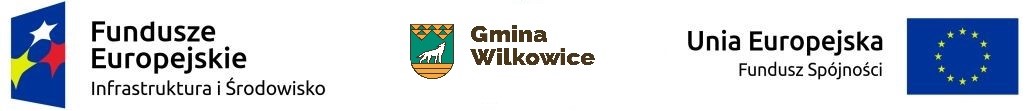 PROCEDURA PODŁĄCZANIA DO SIECI OBJĘTEJ PROJEKTEM „BUDOWA SIECI KANALIZACJI SANITARNEJ NA TERENIE GMINY WILKOWICE W WYZNACZONYCH OBSZARACH AGLOMERACJI”. Informujemy, iż od 19 września 2020r. obowiązują nowe regulacje ustawy o zbiorowym zaopatrzeniu w wodę i zbiorowym odprowadzeniu ścieków z dnia 07.06.2001r. (tekst jednolity Dz. U. z 2018r. z późn. zm.). Obowiązki właściciela nieruchomości związane z podłączeniem budynku do sieci kanalizacyjnej.Po otrzymaniu powiadomienia przez Gminę o możliwości podłączenia do sieci właściciel nieruchomości składa do AQUA S.A. w Bielsku - Białej wypełniony i podpisany WNIOSEK O WYDANIE  WARUNKÓW PRZYŁĄCZENIA DO SIECI KANALIZACYJNEJ. Do wniosku należy dołączyć 2 egzemplarze mapy sytuacyjnej projektowanego przyłącza (otrzymane w materiałach z Urzędu Gminy) oraz wypełniony i podpisany WNIOSEK O POTWIERDZENIE ZGODNOŚCI SPORZĄDZONEGO PLANU SYTUACYJNEGO Z WYDANYMI WARUNKAMI PRZYŁĄCZENIA DO SIECI ORAZ O DOKONANIE ODBIORU TECHNICZNEGO PRZYŁĄCZA (w którym podajemy planowany termin budowy przyłącza), wraz z otrzymaną z Gminy dokumentacją projektową przyłacza. Dokumentacja projektowa przyłącza zostanie zwrócona przez AQUA S.A. razem z Warunkami przyłączenia.Po uzyskaniu Warunków podłączenia do sieci kanalizacyjnej Inwestor zleca na własny koszt i własnym staraniem wykonanie przyłącza wybranemu wykonawcy. Przyłącze powinno być wykonane zgodnie z zatwierdzoną przez AQUA S.A. planem. Inwestor rozlicza się z wykonawcą przyłącza zgodnie z warunkami zawartej z nim umowy. Umowa na wykonanie przyłącza powinna uwzględniać przygotowanie przez wykonawcę przyłącza (i geodetę) dokumentów o których mowa w pkt. 6.Po wykonaniu przyłącza Właściciel zgłasza do Działu Inwestycyjno-Technicznego - Dział Sprzedaży i Obsługi Klienta lub telefonicznie (33 828-02-62 lub 33 828-03-36) wykonane przyłącze do przeglądu technicznego (w otwartym wykopie). Inspektor AQUA S.A. w umówionym terminie dokonuje przeglądu technicznego przyłącza i sporządza stosowny protokół z przeglądu technicznego.Właściciel (jeżeli nie było to wcześniej ustalone z wykonawcą przyłącza) zleca uprawnionemu geodecie wykonanie inwentaryzacji geodezyjnej na miejscu wykonania podłączenia w otwartym wykopie. Inwestor ponosi koszt inwentaryzacji geodezyjnej.Właściciel zawiera z AQUA S.A. umowę na odprowadzenie ścieków. Umowę spisuje się w Dziale Sprzedaży i Obsługi Klienta na WNIOSEK Inwestora, uzupełniony o: protokół z przeglądu technicznego wykonanego przyłącza przygotowany przez AQUA S.A.w przypadku odbiorców rozliczanych ryczałtem - ankietę dotyczącą ryczałtowego ustalania ilości odprowadzanych ścieków wraz z oświadczeniem o ilości osób zamieszkałych w podłączonym budynku,w przypadku współwłasności nieruchomości - zgodę współwłaściciela nieruchomości na zawarcie umowy.Właściciel zobowiązany jest dostarczyć do wglądu do AQUA S.A do Działu Inwestycyjno-Technicznego - Dział Sprzedaży i Obsługi Klienta:geodezję powykonawczą dla wykonanego odcinka przyłącza, geodezyjny szkic polowywykaz współrzędnych  wykonanego przyłączaoświadczenie Wykonawcy o udzielonej gwarancji na wykonane roboty na okres min. 3 lat, Po przekazaniu wszystkich dokumentów wymienionych w pkt 6 AQUA S.A. podpisuje protokół odbioru końcowego przyłącza.Uwaga:W przypadku istotnych zmian lokalizacji studzienki przyłączeniowej w stosunku do przekazanej przez Gminę dokumentacji projektowej przyłącza, AQUA S.A może wymagać opracowania aktualizacji planu zagospodarowania terenu (zamieszczonego w przekazanej dokumentacji) na koszt właściciela nieruchomości. Zmiany do przyjętego projektu przyłącza przekazanego przez Gminę należy przedstawić w zaktualizowanym planie zagospodarowania terenu załączonym do WNIOSKU O POTWIERDZENIE ZGODNOŚCI SPORZĄDZONEGO PLANU SYTUACYJNEGO Z WYDANYMI WARUNKAMI PRZYŁĄCZENIA DO SIECI ORAZ O DOKONANIE ODBIORU TECHNICZNEGO PRZYŁĄCZA (o którym mowa w pkt 1). Istniejące odcinki przyłączy mogą zostać wykorzystane tylko i wyłącznie pod warunkiem zaakceptowania przez  AQUA S.A.Standardowa procedura podłączania się do sieci kanalizacyjnej opisana jest na stronach internetowych AQUA S.A. Bielsko-Biała.Link dostępu:                                                                                                                           https://www.aqua.com.pl/content/etapy-wykonania-podlaczenia-nieruchomosci-do-sieci-wod-kan